Week 8 Tuesday, October 29thVIDEO:This is a great (short) movie to share with students about Halloween.It’s the Great Pumpkin Charlie Brown (24 minutes)http://vimeo.com/52484438Activity 1: HALLOWEEN VOCAB BRAINSTORM: 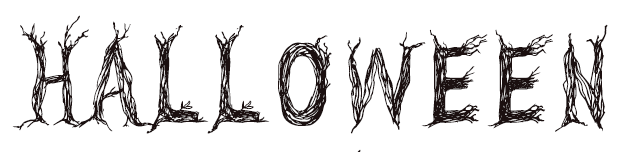 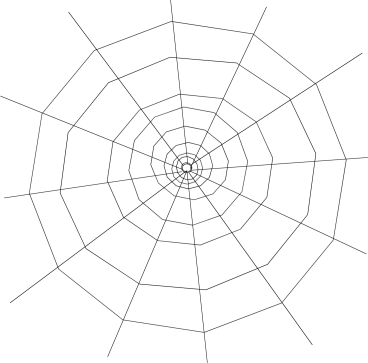 HALLOWEEN HISTORY:Origins: 	The holiday on October 31st began as a Celtic festival (called Samhain) to celebrate the harvest at the end of the summer. It was believed that on this transition day between seasons ghosts and spirits came to ruin crops and play tricks on people. Why is it called “Halloween?” 	When Christianity came to Celtic lands they tried to replace the holiday on October 31st with the Christian holiday “All Saints Day” on November 1st. The name of “All Saints Day” gradually changed to “All Hallows,” and thus October 31st was called “All Hallows Eve.” Eventually, this became shortened to “Halloween.”  Why do we dress up in costumes?	The custom of dressing up on Halloween comes from a mix of traditions. On the Celtic holiday, Samhain, they believed that by dressing up you could fool evil spirits and prevent them from taking your soul. For All Saints Day it was also common to dress up like saints or angels.  Where does trick-or-treating originate?	During Samhain the ghosts and spirits might disguise themselves like humans and ask for money or food. If they did not receive what they asked for they might curse or haunt the person who refused them. There was also a custom called “souling” in which poor people would beg for food in exchange for praying for the giver’s soul. Why do we carve pumpkins?	Originally, instead of carving pumpkins, people used gourds. They made lanterns from the gourds to help guide lost spirits home, but carved scary faces to scare away bad spirits. Why are the colors of Halloween orange and black?	The color black is traditionally associated with death and the color orange is associated with the autumn harvest.Fun Fact: As a country, the United States spends over $5 billion a year celebrating Halloween.  HALLOWEEN SONGS: Below are several classic Halloween songs. Show the students as many (or as few) as you have time for. You could have them write down the vocab words that they hear in each of the songs as a mini-listening exercise. Monster Mashhttp://www.youtube.com/watch?v=AxcM3nCsglA Ten Little Monsters—an easy one to sing along to! Also good for their students!http://www.youtube.com/watch?v=TK9Y1TeC9OcThe Addams Family Theme Songhttp://www.youtube.com/watch?v=_YFk4b6yeX4 This is Halloweenhttp://www.youtube.com/watch?v=xpvdAJYvofI Purple People Eaterhttp://www.youtube.com/watch?v=REHV8LERhPwGhostbusters Theme Songhttp://www.youtube.com/watch?v=m9We2XsVZfcCasper the Friendly Ghosthttp://www.youtube.com/watch?v=OlyR9U1pQ70 HALLOWEEN JOKES: These jokes are all in a question-answer format to create a “conversation” between the joke-teller and the listener. In each case, the lines shown below are those spoken by the joke teller. First, they pose the question, and the listener, not knowing the answer, is expected to respond with the same question word. Then the joke teller can explain the answer (and the joke). Ex:Person 1: Why don’t ghosts like parties?Person 2: Why?Person 1: They have no body to dance with Halloween Vocab List:  Why don't ghosts like parties? They have no body to dance with!Who did Frankenstein take to the prom? His ghoulfriend!Where do baby ghosts go during the day? Dayscare centers!Why couldn’t the ghost see its mom and dad?Because they were trans-parents!What was the witch's favorite subject in school? Spelling!Why do ghosts like to ride in elevators? It raises their spirits. What do ghosts serve for dessert?Ice scream!Why don’t ghosts like rain?  It dampens their spirits! What do skeletons say before they begin dining? Bone appetit!What do you do if you want to learn more about Dracula?  You join his fang club.Why didn't the skeleton cross the road? He didn’t have the guts!What’s a vampire’s favorite fruit? A necktarine! What do witches put on their hair? Scare spray!Why do vampires need mouthwash?Because they have bat breath. What do the birds sing on Halloween? Trick or tweet!What would you get if you crossed a vampire and a teacher? Lots of blood tests! Who won the skeleton beauty contest? No body!What pants do ghosts wear?BOO jeans!Why are there fences around cemeteries? Because people are dying to get in!Why is it hard for a ghost to tell a lie?Because you can see right through him! ApplesFlashlightNightTreatAutumn FrankensteinOctoberTrickBatsFrightenOrange VampireBlackGamesOwlWarlockBones GhostsParty WebBooGhoulPotionWerewolfBroomGoblinPrankWigs CackleGraveyardPumpkinsWitchCandy HalloweenSafetyZombieCat Haunted HouseScare/ScaryCandy CornCauldronHayrideShadowsCandy ApplesCostumesHootSkeletonBobbing for ApplesCreepyHowl SkullDoorbellJack-o-lanternSpellDraculaMaskSpiderEerieMonsterSpiritExcitementMoonlightSpookyFall MummySweets